«З вогнем не жартуй, воді не вір, із вітром не дружи»Брейн – ринг до Дня працівників пожежної охорони УкраїниДля учнів 8 – 11 класів                                                            Автор: Касьян О.Д.,                                                                            педагог – організатор,                                                                            ЗОШ  І –ІІІ ст. № 5м. Переяслав – Хмельницький                 Інтелектуальна гра «Брейн – ринг» проводиться у зручному для гри приміщенні. Столики готуються по кількості команд – учасниць. На столиках розміщені таблички з назвами команд, сигнальні прапорці або сигнальні кнопки,або заготовки карток для виконання інтелектуального завдання з ручками.           Зал оформлений кольоровими літерами з яких викладений народний вислів «З вогнем не жартуй,воді не вір,із вітром не дружи» та «Смайликом» у вигляді пожежного.                 Болільники готують номер художньої самодіяльності на протипожежну тему, плакати на підтримку своїх команд тощо.        Команди готують назву команди,девізи,представлення своєї команди.       Для проведення інтелектуальної гри потрібний ведучий та журі.Технічні засоби: комп*ютерна техніка, мікрофони,мультимедійна дошка,проектор. Музичні засоби: позивні Клубу інтелектуальних ігор «Еврика», метроном,інші мелодії із рубрики «Естрадна класика».Мета: засвоїти та розширити обсяг знань учнів школи з історії вітчизняної пожежно - рятувальної служби і правил безпечного поводження з вогнем;розвивати навички працювати у групі і відчувати себе єдиною командою;розвивати пам*ять, винахідливість, швидкість мислення.       Брейн – ринг «З вогнем не жартуй, воді не вір, із вітром не дружи» складається із двох турів: І – тур «Жувати не жую, а все поїдаю... » містить питання, які формуються у кілька блоків, в ІІ – турі - «Знаки пожежної безпеки».      Номера художньої самодіяльності можна використати  між інтелектуальними конкурсами,а також  як  музичне вітання для команди – переможця.                                                Хід заходуВступне слово ведучого, представлення команд,членів журі,гостей, пояснення правил гри учасникам брейн – рингу.І тур «Жувати не жую, а все поїдаю…»Приблизний перелік питань першого блоку:1. З якого тисячоліття до нашої ери люди навчилися штучно добувати вогонь?
100 – 50 тис. р. до н.е. 
2. Як називається боєць, який в далекому минулому скакав попереду пожежного обозу?
Вістовий
3. Назвіть повну дату заснування  професійної пожежної охорони в місті Києві?8 січня 1841 року.4. Хто входив до штату  Старокиївської пожежної частини з 8 січня 1841р. 19 ст.?Брандмайор, унтер-офіцер, 23 рядових пожежних        5. Чим можна гасити пожежу, яка щойно почалася?Пожежу  можна загасити  вогнегасником, водою, піском , одіялом. 6. Ким і коли у 19 ст. була споруджена Київська пожежна вежа?        У 1850 році ,архітектор  М. Іконніков.7.    Чому неможна кидати у вогонь аерозольні упаковки?Аерозольні упаковки – вибухонебезпечні.8. Чому пожежних викликають по телефону саме «101»? «101» самий простий і короткий номер, легко запам*ятовується, швидко можна набрати навіть у темряві і на помацки. 9. Чому пожежна машина червоного кольору?Червона,щоб здалеку було добре видно, що їде пожежна машина, якій потрібно поступитися дорогою.  Червоний колір – колір вогню.10.Чим небезпечна пожежа, окрім вогню?Страшніше самого вогню може бути дим. В задимленій комнаті легко заблудитися і не найти вихід. Важко дихати. 11.  Чи можна вибивати вікна при пожежі? Ні, бо у приміщення почне поступати свіже повітря, який прискорює горіння.12.     Чому у дитячих закладах двері приміщень відчиняються назовні? Тому, що у такому випадку при евакуації не створюється велике скупчення людей.13.     Які існують види вогнегасників? Пінні, вуглекислотні, порошкові.14.Для того, щоб почалася пожежа, необхідна наявність в одному місці 3 елементів. Назвіть ці 3елементи?	горючий матеріал;	тепло;	кисень.15.Що потрібно робити, якщо в квартирі багато диму?Необхідно змочити водою одяг, накрити голову мокрою серветкою, дихати через намочену тканину, рухатися до виходу  поповзом. 16. Чи можна користуватися ліфтом під час пожежі?Ні, під час пожежі забороняється користуватися ліфтом,бо може відключитися електрика.Приблизний перелік запитань другого блоку:1.Оголосіть весь протипожежний інвентар пожежної частини у 1841р. 19 ст.?Трубно-бочечний хід, конно-механічна драбина і парова машина, яка мала казан ємністю 6-8 відер і насос, який  забезпечував тиск в пожежних рукавах до 15 атмосфер.2. Як одягаються пожежні? Пожежні одягають брезентовий  костюм. Він не горить, не намокає. Голову від ударів захищає шлем, на руках рукавиці, на ногах сапоги. Для работи у вогні та диму пожежникам необхідний апарат для дихання. 3.Що може стати причиною пожежі в лісі?Причинами пожежі в лісі можуть стати блискавка або засуха, але основною причиною виникнення пожеж у лісі є необережність людини. Украй небезпечно:— кидати палаючі сірники, недокурки;— палити суху траву;— розводити вогнища;— залишати в лісі промаслені або просочені іншою горючою речовиною шматки тканини.4. Яку потрібно надати домедичну допомогу постраждалому  від пожежі?— заспокоїти постраждалого, покликати дорослих;— якщо під рукою немає води, накинути на постраждалогоцупку тканину;— як тільки вогонь згасне, зняти тканину, щоб не травмуватиобгорілу шкіру;— не зривати одяг з обгорілого тіла, акуратно розрізати йогоножицями і зняти те, що знімається;— до приїзду лікарів накласти на опік суху й чисту тканину.5. Чому бензин або газ, які горять неможна гасити водою? Бо вони легші за воду і розподіляється по її поверхні і вода не надає вогнегасного ефекту.6.  Яка діжка представляє більшу небезпеку: наповнена бензином чи порожня після нього? Порожня: в ній може створитися вибухонебезпечна концентрація прів бензину з повітрям.7. Чи можна вмикати світло, якщо у квартирі відчувається запах газу? Ні, через те, що при вмиканні світла може виникнути іскра, що при наявності газу може спричинити вибух.8.  Як погасити палаючий на людині одяг? Потрібно зупинити його, повалити на землю і катати, вбиваючи полум’я. Можна обернути ковдрою. Однак, коли це робить сама собі людина у приміщенні, що горить, вона повинна берегтися отруєння чадним газом.9. Що треба робити, якщо під час перегляду телевізора,  з нього пішов дим? Вимкнути телевізор. Викликати пожежну службу, позвати на допомогу дорослих або самому накинути на телевізор щільну тканину, ковдру.10.  Куди треба телефонувати під час пожежі, що треба повідомляти? Викликати пожежну службу за телефоном 01. Повідомити, що і де горить, адресу: вулицю, номер дому, під’їзду, його код; своє прізвище.11. Які причини виникнення пожеж у побуті? Залишені без догляду електронагрівальні прилади, перевантаження електромережі при одночасному вмиканні у розетку декількох електроприладів, куріння у постелі, ігри дітей з сірниками, пустощі з вогнем, нагрівання або кидання у вогонь аерозолів, вибухонебезпечних або невідомих предметів,витік газу тощо12. У яких випадках при пожежегасінні використовуються вуглекислотні вогнегасники? При гасінні всіх видів горючих матеріалів та електроустановок під напругою.13.Чи можна гасити електроагрегат або електромережу, що горять, водою або пінним вогнегасником? Ні, якщо вони під напругою. Перед гасінням їх слід знеструмити, взяти пісок,повстину,вогнегасники.14. Ви знаходитеся на третьому поверсі будинку, що горить. Вихід на сходи – відрізан. Затримка хоч на хвилину – і ви отруїтесь чадним газом. Ваші дії? Взяти простирадла, зірвати гардини, міцно зв’язати їх між собою на 2-3 вузли, міцно прив’язати до батареї опалення, спустити кінець у вікно і спуститися по цій мотузці скільки зможете, відпустити її і стрибнути на землю.15.Назвіть первинні засоби пожежегасіння:внутрішні крани з пожежними рукавами і стволами ;вогнегасники піняві, вуглекислотні, порошкові ;ящики з піском, бочки з водою ; простирадла азбестові, брезентові ;ручний пожежний інструмент ( гаки, відра, лопата, ломи, соки).16.Існують нескладні правила пожежної безпеки під час проведення новорічних свят. Назвіть ці правила? Ялинку встановлюють на твердій підставці.Прикрашати тільки заводськими електрогірляндами.Електропроводка не повинна бути оголеною.Забороняється:Використовувати для прикрас легкозаймисті матеріали.Використовувати для ілюстрації свічки.Користуватися  ватою чи марлею.Використовувати бенгальські вогні.Сполучення цих елементів викликає некеровану ланцюгову реакцію. Видаливши 1 з елементів , можна запобігти пожежі.17. Які ви знаєте підручні засоби гасіння вогню у квартирі чи жилому будинку?невеликі джерела пожежі можна гасити мокрою ганчіркою (ударами зверху) або мокрим віником (розмазуючи воду по палаючій поверхні);якщо вогонь розростається, необхідно відкрутити усі крани з водою на повну потужність. Нехай вода переливається у ванну: зачерпувати воду відром з ванни швидше, ніж чекати, поки відро наповниться з крану;якщо у кімнаті є вазони з квітами, то землю з них можна використати для гасіння вогню;не витягай з вогню предмети, що горять – це сприяє поширенню пожежі. Гаси вогонь (водою або піском) із країв до центру.18. Назвіть ознаки отруєння чадним газом?запаморочення;блювота;головний біль;червоний колір обличчя;непритомність. 19. Що ти робитимеш, якщо потрібно негайно когось витягнути з вогню?Якщо потрібно когось витягнути з вогню, обв’яжися дротом (мокрою мотузкою), вручи вільний кінець кому-небудь. Зав'яжи рот і ніс мокрою хустинкою, накрийся мокрою ковдрою або змочи одяг водою і, пригинаючись якомога нижче, заходь у приміщення.19. Твої дії, коли ти дізнаєшся, що вогонь палає у коридорі, на сходах тощо, і неможливо вибратися назовні?Залишайся у своїй квартирі, щільно зачини двері, затули щілини мокрими ганчірками, повісь ковдру, килим або будь-що інше. В разі загоряння дверей твоєї квартири поливай їх зсередини водою. Якщо дим проникне до квартири, пересувайся якнайнижче до підлоги, там завжди є свіже повітря. Відчини вікно або розбий його вийди на балкон і голосно клич на допомогу. 21. Вогнища для приготування їжі бувають стаціонарні і тимчасові (ватра). Яких вимог потрібно дотримуватися при розкладанні тимчасового вогнища (ватри), щоб запобігти пожежі будь – де?
       При влаштуванні вогнища треба дотримуватися таких вимог і не розкладати його:
- близько біля дерев'яних будівель;
- в полі близько від посівів зернових, копиць сіна і скирт соломи;
-  близько від наметів, причому вітер повинен дути від наметів до вогнища;
- під сухим деревом і близько від стовбура будь-якого дерева;
-  на корінні дерев, навіть якщо це дерево вже зрізане;
-  під лініями електропередач;
-  на стежках і дорогах;
-  у хвойних молодняках;-серед сухого очерету;-на торфовищах ;-не залишати вогнище без нагляду;-не залишати мість відпочинку, не впевнившись, що вогнище загашене. 22. Чи можна підпалювати ліс з метою подачі сигналу порятунку? Поясніть чому…Категорично забороняється. По – перше, сигнальна пожежа,так само як і звичайна, вкрай небезпечна для потерпілих. По – друге, пожежа утруднює орієнтування і виявлення потерпілих з повітря і землі, ускладнює, а іноді й робить неможливою роботу рятувальників.23. Як потрібно гасити невеличкі займання на відкритій місцевості?Невеликі займання на відкритій місцевості потрібно гастти негайно, заливаючи водою, засипаючи піском, землею, покриваючи брезентом,затоптуючи взуттям, збиваючи мокрими ганчірками, віниками, в крайньому випадку – одягом. Зупинити розповсюдження вогню значно легше, ніж загасити велику пожежу.24.Назвіть правила  експлуатації побутових електричних  і нагрівальних приладів?При користуванні електричними приладами не можна: 
—          залишати без догляду ввімкнені прилади; 
—          ставити під розеткою електронагрівальні прилади, бо контакти розетки можуть перегрітися; 
—          вмикати у розетку декілька приладів одночасно; 
—          торкатися оголених місць при порушенні електропроводки або оголенні електричного проводу, поломці розетки; 
—          вмикати несправні електричні праски, самовари тощо; 
—          стукати по екрану телевізора, що згас, він може зайнятися або вибухнути; телевізор необхідно негайно вимкнути. При користуванні нагрівальними приладами не можна: 
—          вмикати їх через трійник та розміщати під розетками; 
—          накривати, адже прилад перегрівається; 
—          використовувати у тривалому режимі. 25. Перерахуйте пожежнонебезпечні речовини та матеріали.
До пожежнонебезпечних речовин належать лаки,  фарби, горючі   й   мастильні   речовини,   розчинники,   аерозолі,   газ тощо 
Пожежнонебезпечними матеріалами є меблі, речі, газети, журнали, книжки, картон, дерев'яні споруди, пластмасові та синтетичні вироби і покриття, дрова, вугілля, обпилювання, стружка, прищеп.26. Пожежна безпека при поводженні з горючими, легкозаймистими матеріалами та речовинами.  Поблизу цих матеріалів категорично забороняється курити, користуватися відкритим вогнем. Якщо необхідно розігріти пожежнонебезпечну рідину, це роблять за допомогою гарячої води. 
При виникненні загоряння можна застосувати аерозольний хладоновий вогнегасник «ОАХ» разового користування.27. При якій умові можне розпочатися горіння легкозаймистих матеріалів та речовин? Горіння може розпочатися, коли є займиста речовина, кисень і джерело запалювання (відкритий вогонь). Горючі матеріали горять і після зникнення джерела запалювання. Особливо обережними треба бути з легкозаймистими матеріалами і речовинами (бензин, ацетон, спирт). 
Синтетичні і пластикові вироби під час горіння виділяють отруйні гази.                            ІІ тур «Знаки пожежної безпеки »          Командам пропонуються забороняючі  і попереджуючі знаки. Ведучий по черзі піднімає знак пожежної безпеки або показує на мультимедійній дошці, а команди на швидкість повинні вказати у яких випадках використовуються дані знаки. На обдумування дається 1 хв..Приблизний перелік питань:Зони або матеріали особливого пожежного ризикуВ кінці інтелектуальної гри підводяться підсумки,нагородження команд пам*ятними грамотами та цінними призами.Використані електронні джерела:1.Пожежна безпека — Вікіпедіяuk.wikipedia.org/wiki/Пожежна_безпек2.Брэйн-ринг — Википедияru.wikipedia.org/wiki/Брэйн-ринг‎.№ з/пЗнакЗначенняФорма і кольориПримітка 1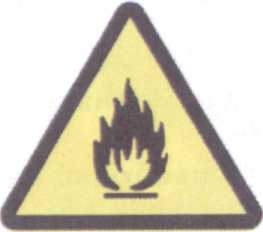 Пожежонебезпечно.Легкозаймисті матеріали(en: Danger of fire -Highly flammable materialsfr: Danger d'incendie - Matieres tres inflammablesТрикутний знакФон: жовтийСимвол: чорнийТрикутник: чорнийЗазначають наявність легкозаймистих матеріалів2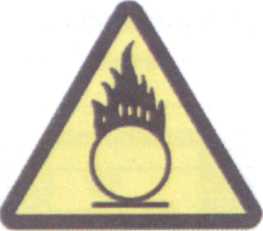 Пожежонебезпечно.Окисники(en: Danger of fire — Oxidizing materialsfr: Danger d'incendie —Matieres comburantes)Трикутний знакФон: жовтийСимвол: чорнийТрикутник: чорний3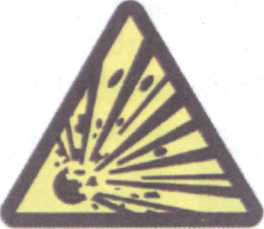 Вибухонебезпечно.Вибухові матеріали (en: Danger of explosion —Explosive materialsfr: Danger d'explosion —Matieres explosives)Трикутний знакФон: жовтийСимвол: чорнийТрикутник: чорнийТреба використовувати для вказування можливого існування вибухонебезпечного середовища, горючого газу або вибухових матеріалів4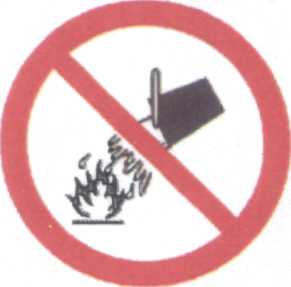 Заборонено гасити водою(en: Water as extinguishing agent prohibitedfr: Extinction a I'eau interdite)Круглий знакФон: білийСимвол: чорнийКруглий обід і перехресна лінія: червоніВикористовують у випадках, коли гасити водою заборонено5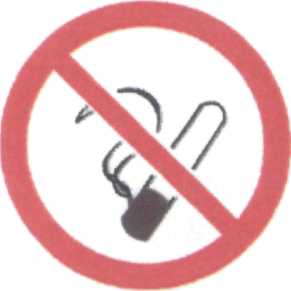 Заборонено курити(en: Smoking prohibitedfr: Defense de fumer)Круглий знак Фон: білий Символ: чорний Круглий обід і перехресна лінія: червоніТреба використовувати у випадках, коли куріння може спричинити небезпеку пожежі 6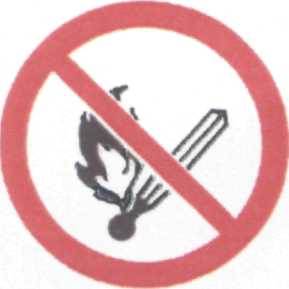 Заборонено відкрите полум'я. Заборонено курити(en: No open flame —Smoking prohibitedfr: Flammes nues interdites — Defense de fumer)Круглий знак Фон: білий Символ: чорний Круглий обід і перехресна лінія: червоніТреба використовувати у випадках, коли куріння або відкрите полум'я може спричинити небезпеку пожежі або вибуху